Comparing Classroom Objects MassFind the following items in your classroom and compare their masses. Finish writing the sentence to describe which item is heavier or lighter.Items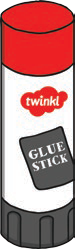 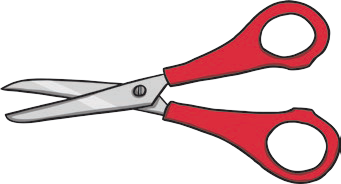 The glue is 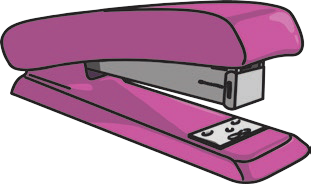 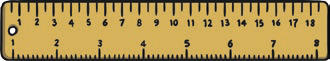 The ruler is 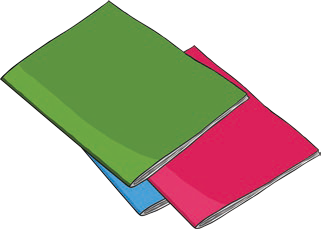 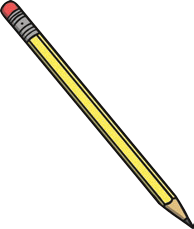 The paper is 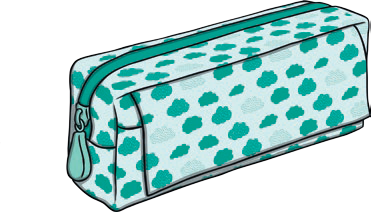 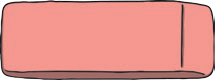 The full pencil case is 